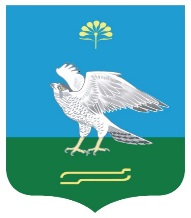 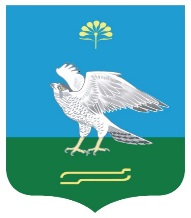                                                                      №  48Об отмене постановления Администрации сельского поселения Зильдяровский сельсовет муниципального района Миякинский район Республики Башкортостан от 20 апреля 2012г. № 19 ««Об утверждении Правил ветеринарной регистрации, нумерации, сельскохозяйственных животных, содержащихся в личных подсобных хозяйствах граждан сельского поселения Зильдяровский сельсовет муниципального района Миякинский район»На основании экспертного заключения Государственного комитета Республики Башкортостан по делам юстиции от 09 октября 2019 г. НГР RU 03005505201200006, в связи с несоответствием постановления федеральному законодательству Администрация сельского поселения Зильдяровский сельсовет муниципального района Миякинский район Республики Башкортостан ПОСТАНОВЛЯЕТ:          1.Отменить постановление Администрации сельского поселения Зильдяровский сельсовет муниципального района Миякинский район Республики Башкортостан от 20 апреля  2012г. № 19  «Об утверждении Правил ветеринарной регистрации, нумерации, сельскохозяйственных животных, содержащихся в личных подсобных хозяйствах граждан сельского поселения Зильдяровский сельсовет муниципального района Миякинский район»          2.Обнародовать настоящее постановление на информационном стенде в здании администрации сельского поселения Зильдяровский сельсовет муниципального района Миякинский район Республики Башкортостан и на официальном сайте в сети «Интернет».          3.Контроль за исполнением настоящего постановления оставляю за собой.          4.Настоящее Постановление вступает в силу со дня его подписания.Глава  сельского поселения                                        З.З.Идрисов